Проект учебного занятия по математикеАвтор: Макунина Александра Андреевна, учитель начальных классов БОУ «Ростиловская средняя  общеобразовательная школа»Предмет: математика, 3 класс, УМК «Перспективная начальная школа»Тема урока: «Вычисления с помощью калькулятора»Тип урока: открытие новых знанийЦель и ожидаемый результат: научиться выполнять вычисления с помощью калькулятора.Задачи урока:- узнать, какие приспособления для вычислений использовались с древних времён;- познакомиться с программой Калькулятор;- выполнять простые и сложные вычисления.Оборудование к уроку: учебник «Математика» 3 класс (авт. А.Л. Чекин),  тетрадь для самостоятельной работы «Математика в вопросах и заданиях» (авт. О.А. Захарова, Е.П. Юдина), дидактический материал, ноутбуки, проектор.Этапы урокаДеятельность учителя Деятельность учащихсяУУД1. Актуализация знаний учащихся2. Целеполагание3. Открытие новых знаний4. Физкультминутка5. Практикум по самостоятельному применению и использованию полученных знаний6. Физкультминутка7.  Практикум по самостоятельному применению и использованию полученных знаний8. Рефлексия9.Итоги урока9. Домашнее заданиеПредлагается следующая ситуация - Вы работаете продавцом в компьютерном магазине. Покупатель - представитель крупной фирмы, приобретает:принтер по цене 5360 р. – 5 штук,сканер по цене 4600 р. – 8 штук,клавиатура по цене 1230 р. – 6 штук,колонки по цене 800 р. – 3 штуки,ноутбук по цене 21600 р. – 15 штук»- Сколько времени Вам понадобится, чтобы назвать покупателю итоговую сумму, при условии, что вычисления нужно производить без использования специальных устройств?»— А какими техническими средствами можно воспользоваться, чтобы ускорить процесс подсчета?Сегодня речь пойдёт об одном из таких «помощников» компьютерном калькуляторе- Определите тему урока. -Посмотрите,  как сформулирована тема  в содержании учебника.- Откройте учебник на стр. 83- Обозначьте цель сегодняшнего урока.- Зачем вам необходимо это умение?- Чтобы реализовать цель,  какие поставим перед собой задачи?- Какие умения  пригодятся при решении этих задач?- По какому главному критерию вы будете себя оценивать в конце урока?- Какую первую учебную задачу надо решить?Чтобы лучше выполнять громоздкие вычисления, люди с древних времен изобретали различные приспособления.В Древней Греции и Древнем Риме использовали счетную доску абак.В Древнем Китае — приспособление суан-пан, которое очень похоже на обыкновенные счеты. До недавнего времени счетами пользовались кассиры, бухгалтеры и другие работники, чья деятельность была связана с расчетами. На протяжении столетий изобретатели совершенствовали счетные приборы.Выдающимся изобретением французского ученого Блеза Паскаля стала механическая суммирующая машина, выполняющая сложение и вычитание.В 1890 году начато серийное производство арифмометров Однера. К арифмометрам Однера относится знаменитый «Феликс».В 1967 году Джек Килби вместе с двумя другими инженерами, работающими на компанию «Тексас Инструменте», создали самый первый ручной электронный калькулятор.- Что мы узнали на данном этапе урока?- Назовите вторую задачу урокаНа смену всем рассмотренным приспособлениям в середине 20 века пришёл компьютер. Одновременно был создан его «младший брат» - калькуляторПри работе на компьютере вы можете использовать программу КалькуляторПеред началом работы на компьютере послушайте краткий инструктаж.Перед началом работы убедитесь в отсутствии видимых повреждений.Размести на столе  учебные пособия, чтобы они не мешали работе.Начинайте работать только по команде учителя «Приступить к работе»Работайте на расстоянии 60-70 см, соблюдая правильную посадку (сидеть прямо, ноги не скрещивать, а ставить обе ступни на пол, поясница слегка выгнута, опирается на спинку стула).Никогда не пытайтесь самостоятельно устранить неисправность в работе аппаратуры.- Включите ноутбуки.Посмотрите и сравните виртуальнй и настоящий калькуляторы.   Если вам знаком настоящий калькулятор, то освоение виртуального не составит труда.Запуск Калькулятора осуществляется по команде Пуск"Программы"Стандартные"КалькуляторУ Калькулятора есть два вида: обычный и инженерный. Пока что нам достаточно функций режима Обычный.Учитель выдает каждому учащемуся вид Калькулятора, с обратной стороны – клейкая лента. Учащиеся вклеивают раздаточный материал в тетради.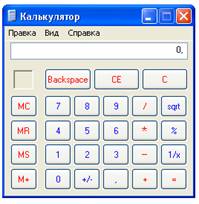 (Слайд 14) Учащиеся подписывают элементы интерфейса программы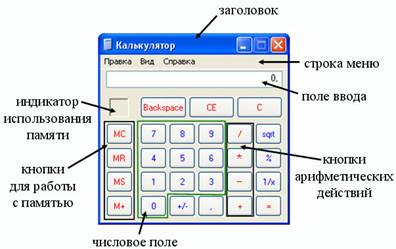 Числовые кнопки выводят в поле ввода цифры. Набирать числа можно с помощью числовой панели или дополнительного поля на клавиатуре, а также с помощью мыши в программе Калькулятор.Обратите внимание, что некоторые знаки арифметических действий отличаются от тех, которые мы используем в математике. Попробуйте назвать их.ПроверкаРассмотрим значения еще трех, необходимых для вычислений, кнопок.Backspace – удаление последней введенной цифрыПример: 467 → Backspaceрезультат: 46CE – удаление последнего введенного числаПример: 15+2 → CE →5результат: 20C – полностью очищает калькулятор (кроме памяти)Пример: 15+5 → Cрезультат: 0Часто при решении сложных задач требуется запомнить промежуточный результат. Для этого в программе Калькулятор предусмотрены кнопки:MC (Memory Clear) – очистка ячейки памятиMR (Memory Read) – чтение из памятиMS (Memory Set) – запись числа в памятьM+ – прибавление числа из поля ввода к числу из памяти- Какую задачу мы выполнили на данном этапе урока?- Какую следующую задачу необходимо выполнить?- Работа с вычислениями, выполняемыми на компьютере, требует особой внимательности и напряжения глаз. Поэтому прежде чем перейти к ним давайте проведем гимнастику для глаз Решите арифметическую задачу:Крош и Ёжик решили построить башню из деталей строительного конструктора. Было использовано 154 кубика и 292 бруска. Сколько всего деталей Крош и Ёжик задействовали для строительства башни?- Составьте алгоритм вычисленияУчебник стр. 83 №274,№275 (учащимся предлагается проверить с помощью калькулятора правильность выполнения сложения и вычитания столбиком)- Посмотрите на условные знаки, что они обозначают?- Выполните вычисления- Проверка.- №276, №277 (учащимся предлагается выполнить с помощью калькулятора 4 задания на умножение и записать столбиком и выполнить 5 заданий на деление и записать в строчку)- Посмотрите на условные знаки, что они обозначают?-Выполните вычисления по предложенному алгоритму- Проверка по цепочке.№279 (учащимся предлагается использовать калькулятор для подсчёта числа звёздочек в данном узоре)- Назовите самый удобный способ подсчёта.Работа в тетради на печатной основе стр. 56  №117- Назовите алгоритм выполнения задания№ 118- Что такое уравнение?- Что неизвестно в первом уравнении и как найти?- Что неизвестно во втором уравнении и как найти?Решите уравнения по вариантам. Проверка в паре.Оцените работу соседа.- Обратимся к поставленным задачам вначале урока.- Все ли учебные задачи решены?- Оцените свою деятельность на уроке продолжив фразы:Сегодня я узнал…   Было интересно…Было трудно….Я научился….У меня получилось…Подведение итогов урока. Оценивание детей.Учебник  стр. 83 № 278 Комментарии учителя по домашнему заданиюСкорей всего понадобится достаточно много времени, так как вычисления громоздкие.Кассовый аппарат, калькулятор, телефон, компьютер.Тема урока «Вычисления с помощью калькулятора» стр. 83 Цель: научиться выполнять вычисления с помощью калькулятора.)В некоторых ситуациях необходимо выполнить вычисления быстро и правильно,  проверить домашнее задание…Задачи:- узнать, какие приспособления для вычислений использовались с древних времён;- познакомиться с программой Калькулятор;- выполнять простые и сложные вычисленияУмение внимательно слушать учителя  и учащихся, работать в паре, исправлять ошибки, аккуратно писать….Научился или нет выполнять вычисления с помощью калькулятора.Узнать, какие приспособления для вычислений использовались с древних времён.Узнали какие приспособления для вычислений использовались с древних времён.Познакомиться с программой Калькулятор.Ребята включают ноутбукиОни похожи.Познакомились с программой Калькулятор-Выполнять вычисления с помощью калькулятора.Вычислить 154+292Набрать число 154Нажать+Набрать число 292Нажать=Ответ: 446 деталей использовали Крош и Ёжик для строительства башни. Проверь правильность выполнения заданияПроверь правильность выполнения заданияВсе вычисления выполнены верно.Не торопись с ответом подумай!№27628х5=140365х7=25554287х6=2572234783х4=139132№27796:4=24387:3=1294825:5=96558212:6=9702421377:11=38307Подсчитать число звёздочек в одном ряду и умножить на число таких рядов.7х5=359х7=6312х5=60Определить и записать порядок действий.Записать каждое действие в столбик.Вычислить значение каждого действия.Записать значение выражения.Проверка в паре3467+67312- 342х21=342х21=71823467+67312= 7077970779-7182=63597Уравнение – это равенство с неизвестным числом, которое надо найти.Чтобы найти второе слагаемое, надо из суммы вычесть первое слагаемое.Чтобы найти вычитаемое надо из уменьшаемого вычесть разность.Коммуникативные (высказывания детей)Личностные (мотивация к новому учебному материалу)Регулятивные (принятие цели и постановка задач урока)Регулятивные (оценка)Регулятивные (удержание цели урока)Познавательные  (анализ информации)Познавательные (использование знаково – символических средств)Познавательные (создание алгоритма деятельности)Познавательные (информационные: понимание, преобразование и предоставление информации)Познавательные (создание алгоритма деятельности)Коммуникативные (работа в паре)Регулятивные (оценка)Коммуникативные (высказывания детей)Регулятивные ( удержание цели)Личностные (способность к самооценке на основе критерия успешности учебной деятельности)